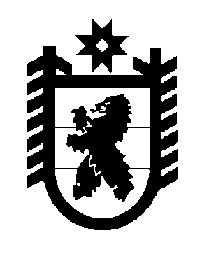 Российская Федерация Республика Карелия    ПРАВИТЕЛЬСТВО РЕСПУБЛИКИ КАРЕЛИЯПОСТАНОВЛЕНИЕот 14 февраля 2014 года № 33-Пг. Петрозаводск О внесении изменений в постановление ПравительстваРеспублики Карелия от 21 июня 2011 года № 143-ППравительство Республики Карелия п о с т а н о в л я е т:1. Внести в Порядок определения объема и предоставления из бюджета Республики Карелия субсидий некоммерческим организациям, не являющимся государственными учреждениями Республики Карелия, утвержденный постановлением Правительства Республики Карелия                       от 21 июня 2011 года № 143-П «О порядке определения объема и предоставления из бюджета Республики Карелия субсидий некоммерческим организациям, не являющимся государственными учреждениями Республики Карелия» (Собрание законодательства Республики Карелия, 2011, № 6, ст. 884; 2013, № 3, ст. 443), следующие изменения:1) в разделе II:а) в абзаце первом пункта 1 слова «негосударственного общеобразовательного учреждения» заменить словами «частной дошкольной образовательной организации, частной общеобразовательной организации»;б) пункт 1.1 изложить в следующей редакции:«1.1. Объем субсидии на возмещение затрат частной дошкольной образовательной организации, частной общеобразовательной организации, осуществляющей образовательную деятельность по реализации основных общеобразовательных программ, финансовое обеспечение которых осуществляется за счет бюджетных ассигнований бюджета Республики Карелия, на соответствующий год (V2) рассчитывается главным распорядителем средств бюджета Республики Карелия по следующей методике:V2 = ∑(Nдоn х Чдоn) + ∑(Noom x Чoom), где:Nдоn – норматив на обеспечение государственных гарантий реализации прав на получение общедоступного и бесплатного дошкольного образования по соответствующей (n) направленности группы в муниципальных дошкольных образовательных организациях, муниципальных общеобразовательных организациях, определяемый Правительством Республики Карелия;Чдоn – прогнозируемая среднегодовая численность обучающихся по основным общеобразовательным программам дошкольного образования по соответствующей (n) направленности группы в частной дошкольной образовательной организации, частной общеобразовательной организации; Noom – норматив на обеспечение государственных гарантий реализации прав на получение общедоступного и бесплатного начального общего, основного общего, среднего общего образования по соответствующему (m) уровню общего образования в муниципальных общеобразовательных организациях, определяемый Правительством Республики Карелия;Чoom – прогнозируемая среднегодовая численность обучающихся по основным общеобразовательным программам начального общего, основного общего, среднего общего образования по соответствующему (m) уровню общего образования в частной общеобразовательной организации.»;2) в пункте 9 раздела IV:а) подпункт 7 изложить в следующей редакции:«7) наличие свидетельства о государственной аккредитации (в том числе временного свидетельства о государственной аккредитации) образовательной деятельности по основным общеобразовательным программам начального общего, основного общего, среднего общего образования, лицензии на осуществление образовательной деятельности по основным общеобразовательным программам дошкольного, начального общего, основного общего, среднего общего образования – для частных общеобразовательных организаций;»;б) дополнить подпунктом 8 следующего содержания:«8) наличие лицензии на осуществление образовательной деятельности по основным общеобразовательным программам дошкольного образования – для частных дошкольных образовательных организаций.».2. Настоящее постановление вступает в силу со дня его официального опубликования. Действие настоящего постановления распространяется на правоотношения, возникшие с 1 января 2014 года.            Глава Республики  Карелия                                                              А.П. Худилайнен